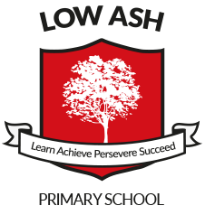 Recommended Reading List for Year 1Here is a list of recommended books that you may enjoy reading with your child. We have tried to include a range of different texts, including; classics, poems, plot twists and teacher favourites. Traditional Stories (e.g. Sleeping Beauty, Rumpelstiltskin, Rapunzel, Puss-in-Boots, The Princess and the Pea, Pinocchio, The Pied Piper of Hamlin, Jack and the Beanstalk)Aesop’s Fables (e.g. The Hare and the Tortoise, The Boy Who Cries Wolf, The Monkey as King etc.)The Tale of Peter Rabbit (23 Book Series) by Beatrix PotterThe Cat in the Hat, Green Eggs and Ham by Dr. SuessThe Night Before Christmas by Clement Clarke MooreThe More it Snows by A.A. MilneThe Wolf Story: What Really Happened to Little Red Riding Hood by Toby ForwardThe Three Little Wolves and the Big Bad Pig by Eugene TrivizasGrandad’s Island by Benji Davies Wanted: The Perfect Pet by Fiona RobertsonOwl Babies by Martin WaddellThe Book with No Pictures by B.J. Novak Lost and Found by Oliver JeffersDogger by Shirley Hughes Zog by Julia DonaldsonThe Fish Who Could Wish by John BushWonkey Donkey by Craig Smith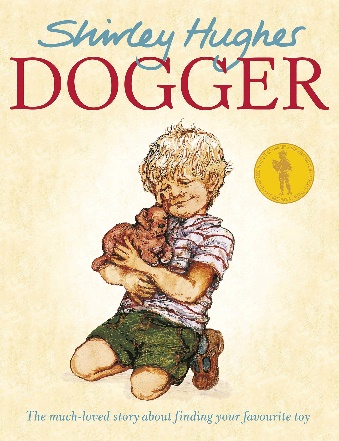 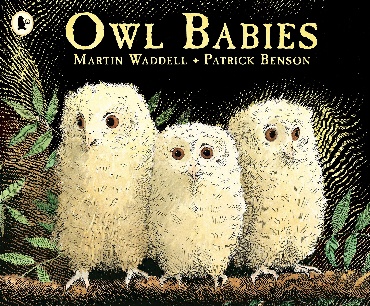 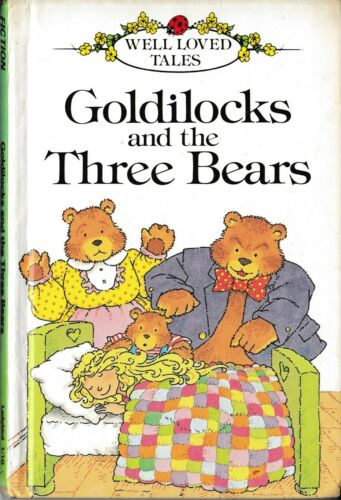 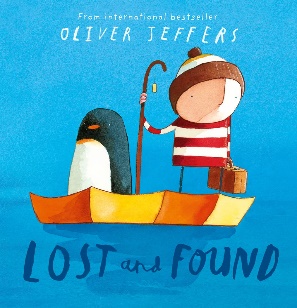 